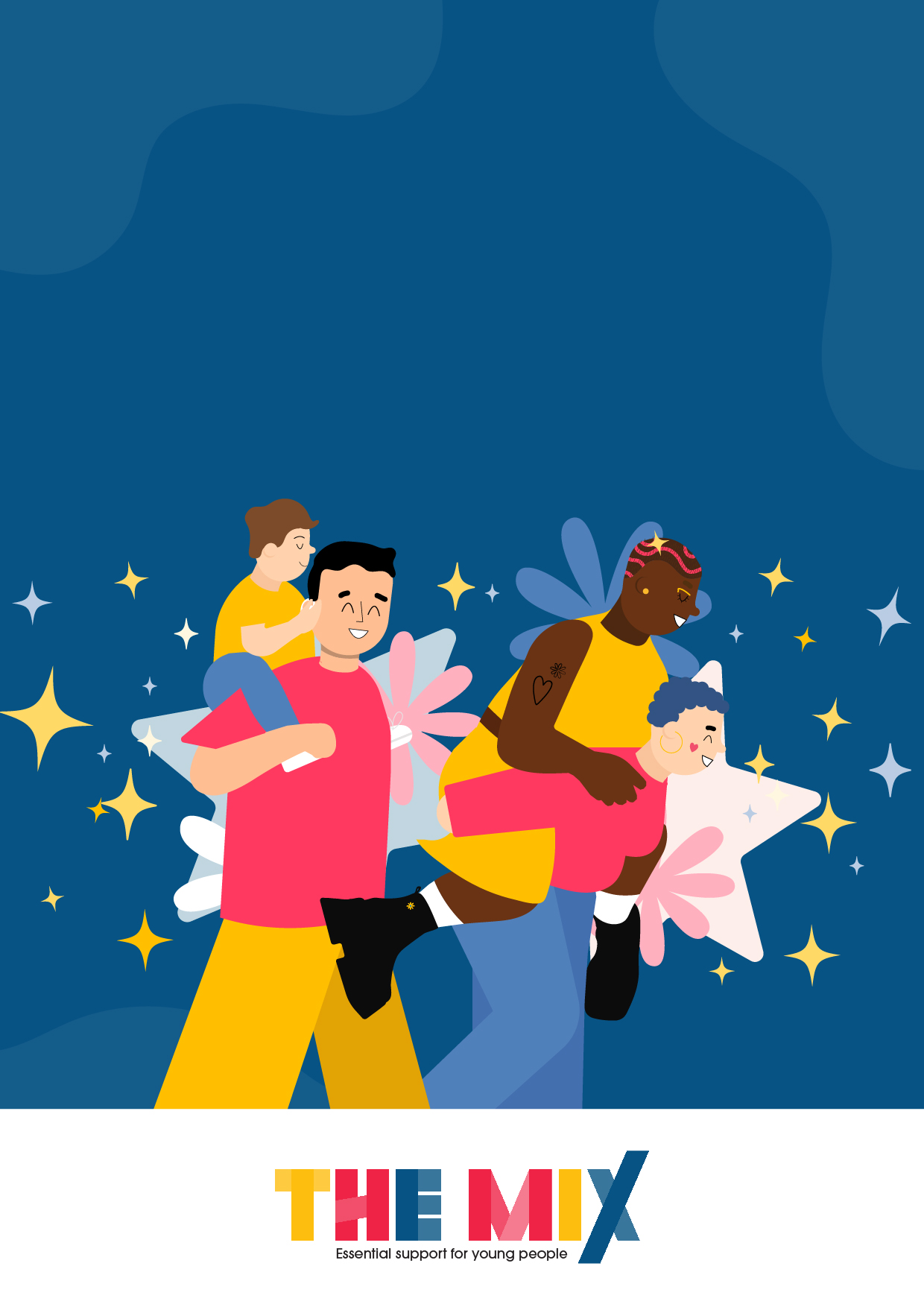 Content & Campaigns GroupInformation SheetThe Mix is here to help 25s and under get to grips with any challenge they face – from mental health to money, from homelessness to finding a job, from break-ups to drugs. Anywhere and anytime; online, over the phone or via social media.As part of our 2023/24 strategy, we’ll be running 4 digital campaigns across the year. These will focus on topics that impact young people e.g., Sex & Bodies, Drink & Drugs, Mental Health, Cost of Living. To help build, promote, and deliver this work, we’re launching a youth voice group to focus on our Content & Campaigns.What is the role?Work with The Mix’s team to build and deliver our campaigns across our social media channels and online community to reach young people in a way that works for them! Attend monthly meetings to shape and plan the campaigns. Opportunity to co-facilitate co-design sessions with larger groups of young people to inform our work. You’ll have the chance to feed into pitches, projects and partnerships. What are we’re looking for from you?Must be aged 16-25 and based in the UK. Those under 18 will need parental consent. Someone who enjoys creating content. To be able to access the internet for monthly meetings.Be enthusiastic about representing the voice of young people.Be creative with ideas of how we can create content on issues impacting young people. What can you expect from us?Experience of teamwork.Get an insight into key issues affecting young people e.g., mental health.Opportunities to work alongside our skilled staff to upskill yourself.After six months with us we’ll happily provide you with a reference.Opportunities that fit your personal interests and support with adding this to your CV.CommitmentA minimum of 12 months How to apply:You can apply for this role on our website or apply via this link.